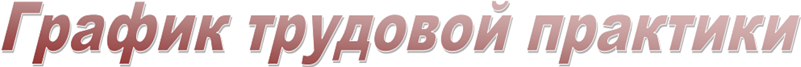 СрокиКлассОтветственные31.05-14.06 8«а» 7 «в» Бухтеева Ю.В. (Гарахина Н.Ю) Ладейнова О.С. 01.06-21.06 7 «б» Коновалова С.Н. 14.06-27.068 «в»6 “б»Орлов А.Г. (Кутузова Е.Н) Курочкина Е.Л 27.06-09.07 8 «б» 5 «а» Волков Д.К. Бухтеева Ю.В. 11.07-23.077 «а»5 “в»Недопивцева  Т.ВЛабутина С.А.25.07-06.086 «а»5 «б»Христорадова Е.И.Зотимова О.А.08.-20.086 «в»Асташина Н.И. (Макарова Л.С.)27.06-02.074 «б»Маракова Е.Н.04.07-09.074 «в»Семенова Л.В.11.07-16.073  «а»Варакина Т.Ю18.07—23.073 «б»Надуева  О.В.25.07-30.074 «а»Морозова И.А.15.08-20.083 «в»Прохорова В.Н.11.06-14.069 «а»9 «б»9 «в»Петухалина С.А.Старова С.А.Вотякова М.Н.08.08-20.089-е ( идущие в 10 класс)Булдина. Л.В.